令和元年度　小中学校児童会生徒会担当教員等連絡会実施要項１　目　的府内公立小・中学校における児童会・生徒会活動について、いじめ防止の取組みをはじめ、各校の活動内容の交流や各市町村での交流推進のあり方等について協議するとともに、大阪府中学校生徒会サミットの在り方について話し合い、生徒会活動の一層の活性化を図る。２　対象者（１）市町村教育委員会生徒会担当指導主事（２）中学校生徒会担当教員（３）小学校児童会担当教員　　※大阪府中学校生徒会サミット代表参加校の顧問又は担当者に限りません。３　日程及び内容４　場　所　大阪府立男女共同参画・青少年センター（ドーンセンター）　特別会議室　大阪市中央区大手前１丁目３番４９号京阪「天満橋」、Osaka Metro谷町線「天満橋」下車、①番出口から東へ約350ｍ※自家用車での来場はご遠慮ください。５　その他　・本連絡会に係る出張旅費の予算は、小学校費または中学校費です。　　出張旅費については、合理的かつ経済的な経路で請求するようお願いします。　・会場収容人数（約100名）が設定されておりますので、参加希望者多数の場合は、ご希望に添えない場合もございます。６　準備物　・別紙２「交流会資料」を記入し各市町村教育委員会へ事前に提出してください。（注・Ａ４サイズ１枚に収めてください。提出は電子データのみで結構です。）・当日、交流会で配布頂ける別紙２に関わる資料（生徒会新聞や活動の様子がわかるもの等）があれば任意で６部ご持参ください。○会場までの案内図ドーンセンター（大阪府立男女共同参画・青少年センター）までの交通アクセス京阪「天満橋」駅下車。東口方面の改札から地下通路を通って１番出口より東へ約350mOsaka Metro谷町線「天満橋」駅下車。１番出口より東へ約350mJR東西線「大阪城北詰」駅下車。２番出口より土佐堀通り沿いに西へ約550m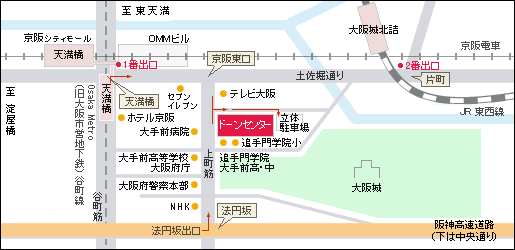 日　　時日　　時内　　容８月２１日（水）13:30～受　付８月２１日（水）14:00～14:05あいさつ市町村教育室小中学校課生徒指導グループ 首席指導主事　芳野　和宏８月２１日（水）14:05～14:25令和元年度大阪府中学校生徒会サミットについて生徒指導グループ指導主事　小林　大志８月２１日（水）14:05～14:25令和元年度大阪府中学校生徒会サミットについて生徒指導グループ指導主事　小林　大志８月２１日（水）14:25～15:00報　告「小中連携した児童会・生徒会活動の取組みについて」（案）府内小中学校より　　　　　　　８月２１日（水）15:00～16:30班別交流「各中学校区における生徒会活動の活性化に向けて」（途中休憩あり）８月２１日（水）16:30～まとめ・諸連絡８月２１日（水）16:45終　了